2.pielikumsProjektu iesniegumu atlases nolikumamEiropas Savienības Atveseļošanas un noturības mehānisma plāna 3.1. reformu un investīciju virziena “Reģionālā politika” 3.1.2. reformas "Sociālo un nodarbinātības pakalpojumu pieejamība minimālo ienākumu reformas atbalstam"                     3.1.2.3.i. investīcijas "Ilgstošas sociālās aprūpes pakalpojuma noturība un nepārtrauktība: jaunu ģimeniskai videi pietuvinātu aprūpes pakalpojumu sniedzēju attīstība pensijas vecuma personām" otrās kārtas (turpmāk – investīcija)projekta iesnieguma veidlapas aizpildīšanas skaidrojums2023Saturs
1.SADAĻA – INVESTĪCIJU PROJEKTA APRAKSTS	61.1.	Investīciju projekta mērķis	61.2. Investīciju projekta darbības un sasniedzamie rezultāti (tai skaitā darbības, kuras saistītas ar Horizontālajiem principiem)	71.3. Investīciju projektā sasniedzamie mērķi un uzraudzības rādītāji atbilstoši normatīvajos aktos par attiecīgā Atveseļošanas fonda reformas vai tās investīcijas īstenošanu norādītajiem:	161.3.1. Rādītāji	161.4.Investīciju projekta īstenošanas vieta:	172.SADAĻA – INVESTĪCIJU PROJEKTA ĪSTENOŠANA	192.1. Projekta īstenošanas kapacitāte, t.sk. risku izvērtējums un vadības kapacitāte, projekta īstenošanas, vadības un uzraudzības apraksts	192.2. Investīciju projekta saturiskā saistība ar citiem iesniegtajiem/ īstenotajiem/ īstenošanā esošiem projektiem	244.SADAĻA - APLIECINĀJUMS	26PIELIKUMI	27 Investīcijas  projekta iesnieguma veidlapas aizpildīšanas metodikaMetodika projekta iesnieguma veidlapas aizpildīšanai (turpmāk – metodika) ir sagatavota, ievērojot Ministru kabineta 2023.gada 22.augusta noteikumos Nr.475  “Eiropas Savienības Atveseļošanas un noturības mehānisma plāna 3.1. reformu un investīciju virziena "Reģionālā politika" 3.1.2. reformas "Sociālo un nodarbinātības pakalpojumu pieejamība minimālo ienākumu reformas atbalstam" 3.1.2.3.i. investīcijas "Ilgstošas sociālās aprūpes pakalpojuma noturība un nepārtrauktība: jaunu ģimeniskai videi pietuvinātu aprūpes pakalpojumu sniedzēju attīstība pensijas vecuma personām" otrās kārtas īstenošanas un uzraudzības noteikumi” (turpmāk – MK noteikumi) noteiktās prasības projekta īstenošanai, projektu iesniegumu atlases nolikumā (turpmāk – atlases ) un projektu iesniegumu vērtēšanas kritērijos iekļautos skaidrojumus. Visas projekta iesnieguma sadaļas aizpilda latviešu valodā, datorrakstā. Projekta iesniegumam pievieno visus atlases nolikumā minētos pielikumus un, ja nepieciešams, papildu pielikumus, uz kuriem projekta iesniedzējs atsaucas projekta iesniegumā. Papildu informācija par iesniedzamo dokumentu noformēšanu norādīta atlases nolikuma 2.sadaļā “Projektu iesniegumu sagatavošanas un iesniegšanas kārtība”.Aizpildot projekta iesniegumu, jānodrošina projekta iesniegumā sniegtās informācijas saskaņotība starp visām projekta iesnieguma sadaļām, kurās tā minēta vai uz kuru atsaucas, un visiem projekta iesnieguma pielikumiem.Metodika ir veidota atbilstoši projekta iesnieguma sadaļām, skaidrojot, kāda informācija projekta iesniedzējam jānorāda attiecīgajās projekta iesnieguma sadaļās, punktos un pielikumos. Visi projekta iesnieguma aizpildīšanas ieteikumi un paskaidrojumi un atsauces uz normatīvajiem aktiem ir noformēti slīprakstā un “zilā krāsā”.Metodikā norādītā informācija par to, kuru projektu iesniegumu vērtēšanas kritēriju ietvaros tiks vērtēta konkrētās projekta iesnieguma sadaļās (punktos) ietvertā informācija ir indikatīva, jo projektu iesniegumu vērtēšanā atbilstoši vērtēšanas kritērijiem tiks ņemta vērā visā projekta iesniegumā norādītā informācija.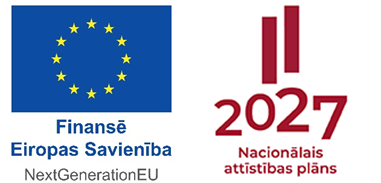 *Aizpilda CFLA* Jānorāda visas projekta ietvaros atbalstāmās darbības – gan tās, kas veiktas pirms projekta iesnieguma apstiprināšanas, gan tās, ko plānots veikt pēc projekta iesnieguma apstiprināšanas.** Norāda iesaistītā partnera numuru no projekta iesnieguma 1.5. punktaMK  noteikumu 31.1., 31.2. un 31.4. apakšpunktā minētās atbalstāmās darbības īstenošanai izmanto investīcijas pirmās kārtas ietvaros izveidoto tipveida būvprojektu ģimeniskai videi pietuvinātā pakalpojuma izveidei un ievēro MK noteikumu 30.8. apakšpunktā minētos ģimeniskai videi pietuvinātu pakalpojumu nodrošināšanas principus.Plānojot projekta darbības, ņem vērā, ka atbilstoši MK noteikumu 15.punktā noteiktajām  maksimālais ēku skaits, ko projekta iesniedzējs var paredzēt vienā investīcijas projekta iesniegumā, lai veidotu ģimeniskai videi pietuvinātu pakalpojumu un saņemtu Atveseļošanas fonda finansējumu, ir trīs ēkas. Ja projekta iesniedzējs ir Rīgas valstspilsēta, tās iestādes vai pašvaldības kapitālsabiedrība, investīcijas otrās kārtas projekta iesniegumā paredzamais maksimālais ēku skaits ir sešas ēkas.Plānojot projekta darbības, projekta iesniedzējam ir nepieciešams apzināt un uzskaitīt veicamās darbības, kas vērstas uz projekta mērķa (1.1.punkts), plānoto mērķrādītāju (1.3.punkts) sasniegšanu. Projekta darbību plānošanā ievēro MK noteikumu nosacījumus. Kolonnā “N.p.k.” norāda attiecīgās darbības numuru, numerācija tiek saglabāta arī turpmākās projekta iesnieguma sadaļās, t.i., projekta iesnieguma 2.pielikumā;Kolonnā “Projekta darbība” norāda konkrētu darbības nosaukumu, ja nepieciešams, tad papildina ar apakšdarbībām. Ja tiek norādītas apakšdarbības, tad tām noteikti jānorāda arī darbības apraksts un rezultāts, aizpildot visas kolonnas.Kolonnā “Projekta darbības apraksts”:projekta iesniedzējs darbības aprakstā pamato tās nepieciešamību un apraksta, kādi pasākumi un darbības tiks veiktas attiecīgās darbības īstenošanas laikā. Tāpat apraksta, vai darbības īstenos projekta iesniedzējs pats vai īstenos iepirkumus darbību īstenošanai.  Ja projekta darbības ietvaros paredzētas apakšdarbības, tad projekta darbības apraksta vispārīgāk, bet apakšdarbības – detalizētāk. Projekta darbību aprakstā jāsniedz informācija par projekta mērķa grupu. norādīta informācija par darbībām, kuras saistītas ar principa “Nenodarīt būtisku kaitējumu” ievērošanu, nodrošinot atbilstību attiecīgajiem ES un nacionālajiem normatīvajiem aktiem vides jomā. Darbības tiek īstenotas, ievērojot principa “Nenodarīt būtisku kaitējumu” vides principus katrā no vides mērķiem (piemēram, darbības “Jaunas ēkas būvniecība” aprakstā”):klimata pārmaiņu mazināšana. Piemēram, plānotās investīcijas neparedz būtisku siltumnīcas efekta gāzu (turpmāk – SEG) emisiju pieaugumu. Ēkas tiek veidotas kā gandrīz nulles enerģijas ēkas, paredzams, ka samazināsies enerģijas apjoma izmantošana un tādejādi būs mazākas SEG emisijas. Investīcijas plānotas, lai izveidotu sociālo pakalpojumu sniegšanas vietas, kas attīstītu kvalitatīvu aprūpes pakalpojumu pieejamību pensijas vecuma personām (energoefektīvu ēku būvniecība ar pieslēgšanos ūdensapgādes un centralizētās siltumapgādes sistēmām vai videi draudzīgiem lokāliem risinājumiem, teritorijas labiekārtošanas un telpu aprīkošanas darbiem),pielāgošanās klimata pārmaiņām. Piemēram, ēkas tiek veidotas atbilstoši iespējamam klimata pārmaiņu radītajam nokrišņu intensitātes palielinājumam, paredzot atbilstošus lietus notekūdeņu sistēmu risinājumus intensīvu nokrišņu gadījumiem, paredzot ēku konstrukciju risinājumos atbilstošu hidroizolāciju ēkas bojājumu samazināšanai iespējamo gruntsūdeņu svārstību dēļ. Kur tas ir attiecināms, ēku būvniecībā tiek nodrošināta pielāgošanās plūdiem saskaņā ar Plūdu risku pārvaldes plāniem vai pašvaldību attīstības plānošanas dokumentos integrētajām pašvaldību pielāgošanās klimata pārmaiņu stratēģijām, nodrošinot ēku un infrastruktūras pretplūdu aizsardzību. Attiecībā uz klimata pārmaiņu iespējamo izraisīto pārkaršanas risku, ēkās paredzēti atbilstoši telpu dzesēšanas un ventilācijas risinājumi, novēršot ekstremālu gaisa temperatūru maiņu ietekmi uz cilvēku,ilgtspējīga ūdens un jūras resursu izmantošanai un aizsardzība. Piemēram, maksimāli paredzēta ēku pieslēgšana pie centralizētajām ūdensapgādes, kanalizācijas un siltumapgādes sistēmām, kā arī paredzot lietus ūdeņu savākšanas un novadīšanas sistēmu izbūvi, lai mazinātu applūšanas riskus spēcīgu lietusgāžu gadījumā. Ja pieslēgšanās centralizētajām sistēmām netiek plānota, jābūt pamatojumam atšķirīga risinājuma izvēlei,pāreja uz aprites ekonomiku, ieskaitot atkritumu rašanās novēršanu un to reciklēšanu. Piemēram, veicot ēku būvniecību plānots, ka tiks nodrošināta Direktīvas 2008/98/EK par atkritumiem un dažu direktīvu atcelšanu. 11. panta 2. punkta prasība, ka vismaz 70% (pēc masas) no nebīstamiem būvgružiem un ēku nojaukšanas atkritumiem, kas būvlaukumā radušies ēku būvniecības laikā (izņemot dabiskos materiālus, kuri definēti ar Komisijas Lēmumu 2000/532/EK izveidotā Eiropas atkritumu saraksta 17 05 04. kategorijā), tiks sagatavoti atkalizmantošanai, pārstrādei un citu materiālu reģenerācijai (tostarp aizbēršanas darbībām, kurās atkritumus izmanto citu materiālu aizstāšanai) saskaņā ar atkritumu apsaimniekošanas hierarhiju un ES būvgružu un ēku nojaukšanas atkritumu apsaimniekošanas protokolu,piesārņojuma novēršana un kontrole. Piemēram, pakalpojumu izveides un attīstīšanas teritorijā plānots veikt labiekārtošanas darbus, piemēram, koku stādīšanu, apzaļumošanu. Ja gadījumā būvniecības ietvaros tiks nojauktas vecās ēkas, kurās ir azbestu saturoši materiāli, projektā sniegta informācija, ka azbestu saturošus izstrādājumus apstrādās un transportēs atbilstoši normatīvajiem aktiem par darba aizsardzības prasībām darbā ar azbestu, tai skaitā nepieļaujot azbesta šķiedru vai putekļu nokļūšanu vidē;bioloģiskās daudzveidības un ekosistēmu aizsardzība un atjaunošana. Piemēram, projektā sniegta informācija, ka ēkas netiek būvētas īpaši aizsargājamās dabas teritorijās, kur nepieciešams nodrošināt Savienības nozīmes dzīvotņu un sugu aizsardzību, nodrošinot biotopiem un sugām labvēlīgu stāvokli.Saskaņā ar MK noteikumu 40.2.apakšpunktu projekta iesniegumā  neplāno fosilo energoresursu tehnoloģiju uzstādīšanu un, ciktāl tas ir attiecināms, MK  noteikumu 31.1.,  31.2. un 31.4. apakšpunktā minēto atbalstāmo darbību īstenošanai tehniskās specifikācijas prasībās iekļauj informāciju, kas pamato, ka paredzētie risinājumi ir videi draudzīgi un energoefektīvi (dzīvojamai mājai jāatbilst gandrīz nulles enerģijas patēriņa prasībām) un atbalsta horizontālā principa “Nenodarīt būtisku kaitējumu” Eiropas Parlamenta un Padomes Regulas (ES)  2020/852 (2020. gada 18. jūnijs) par regulējuma izveidi ilgtspējīgu ieguldījumu veicināšanai un ar ko groza Regulu (ES) 2019/2088 17. panta nozīmē mērķu ievērošanu:40.2.1. klimata pārmaiņu mazināšanai;40.2.2. spējai pielāgoties klimata pārmaiņām;40.2.3. ilgtspējīgai ūdens un jūras resursu izmantošanai un aizsardzībai;40.2.4. pārejai uz aprites ekonomiku, ieskaitot atkritumu rašanās novēršanu un to reciklēšanu;40.2.5. piesārņojuma novēršanai un kontrolei;40.2.6. bioloģiskās daudzveidības un ekosistēmu aizsardzībai un atjaunošanai;norādīta informācija, ka veicot iepirkuma procedūru, tiks ievēroti obligātie kritēriji saskaņā ar Ministru kabineta 2017. gada 20. jūnija noteikumu Nr.353 “Prasības zaļajam publiskajam iepirkumam un to piemērošanas kārtība” 1. pielikumu “Preču un pakalpojumu grupas, kurām obligāti piemērojams zaļais publiskais iepirkums”, kurā ietverti kritēriji par iekštelpu apgaismojumu;norādīta informācija, kuras darbības ietvaros tiks veiktas darbības vides piekļūstamības nodrošināšanai gan pakalpojuma sniegšanas iekštelpās, gan ārtelpā, gan ieejai/iebrauktuvei no ielas/ceļa. Aprakstot konkrētus piekļūstamības aspektus, kas tiks ņemti vērā un darbības vides piekļūstamības nodrošināšanai, plānojot ērtu pakalpojuma sniegšanas vietas izmantošanu personām ar smagiem funkcionāliem traucējumiem, tai skaitā klientiem, kas nespēj sēdēt.                                 T.sk. gadījumos, kad vides piekļūstamības nodrošināšanai nepieciešams veikt iepirkumu, aicinām izvērtēt iespēju veikt sociāli atbildīgu publisko iepirkumu saskaņā ar Iepirkumu uzraudzības biroja sagatavoto informāciju par Sociāli atbildīgu publisko iepirkumu, kā arī Latvijas Sociālās uzņēmējdarbības asociācijas izstrādātajām vadlīnijām “Vadlīnijas sociāli atbildīga publiskā iepirkuma īstenošanai”.Kolonnās “Rezultāts” un “Rezultāts skaitliskā izteiksme” norāda precīzi definētu un reāli sasniedzamu rezultātu, tā skaitlisko izteiksmi un atbilstošu mērvienību.Projekta iesniegumā norāda precīzi definētus un izmērāmus sagaidāmos projekta darbību rezultātus, kas paredzēti attiecīgās darbības ietvaros līdz projekta vai attiecīgās darbības īstenošanas beigām, un to skaitlisko izteiksmi un mērvienību. Darbību rezultāti izriet no darbības satura un apraksta. Piemēri norādīti 1.2.punktā. Katrai darbībai var plānot vairākus rezultātus, nepieciešamības gadījumā veidojot apakšdarbības. Kolonnā “Iesaistītie partneri” norāda atzīmi “N/A”.Lai projektu apstiprinātu atbilstoši izvirzītajiem kritērijiem, projekta iesniegumā (darbību aprakstos):sniegtai  informācija ir jāliecina (piemēram, darbības aprakstos), ka veidojamais sociālais pakalpojums plānots atbilstoši ģimeniskai videi pietuvināta pakalpojuma principiem (klientiem ir pieejama dzīvojamā istaba un virtuve, kur uzturas visi, tai skaitā darbinieks ar specifiskiem uzdevumiem, vienlaikus katram klientam ir arī sava personiskā telpa – guļamistaba (vienvietīga vai divvietīga);sniegtai  informācija ir jāliecina (piemēram, projekta iesniegumam pievienots apliecinājums), ka  ēkā plānotais aprīkojums paredz visas pozīcijas, kas noteiktas MK noteikumu 2.pielikumā. Projekta iesniegumā var būt paredzēts arī cits papildus aprīkojums;norādīts (piemēram, darbības aprakstos), kā plānotais apkārtējās teritorijas iekārtojums paredz iespējas klientu aktīvai brīvā laika pavadīšanai ārpus telpām, piemēram, celiņi pastaigām, soliņi, nojumes, ārtelpu galds sēdošām spēlēm, piemēram, šaham, iespēja darboties dārzā, pieeja ūdenstilpnei vai strūklaka u.c. Klientiem jāparedz iespēja ne tikai pastaigāties un apsēsties, bet veikt arī citas aktivitātes brīvā laika pavadīšanai ārā;norādīts (piemēram, darbības aprakstos), kā plānotais apkārtējās teritorijas iekārtojums paredz aprīkojumu fizisku aktivitāšu veikšanai, piemēram, āra trenažieri, makšķerēšanas vieta, mini golfa laukums, ārtelpu galds aktīvām spēlēm, piemēram, galda tenisam  u.c.;norādīts (piemēram, darbības aprakstos), kā paredzēta digitālo risinājumu nodrošināšana pakalpojuma sniegšanā, piemēram, drošības pogas sistēma vai cits risinājums personāla izsaukšanai, gultas un krēslu atstāšanas detektors, “klejotāju” kontrole, krišanas detektori u.c.;projekta darbībām ir jābūt precīzi definētām, t.i., to nosaukumiem jāraksturo darbību saturs. Informāciju par projekta darbībām norāda kolonnā “Projekta darbības”; projekta darbībām ir jābūt pamatotām, t.i., tām tieši jāietekmē projekta mērķa (1.1. punktā) un rezultāta sasniegšanu, bez kādas no darbībām projekta mērķa un rezultāta sasniegšana nav iespējama. Projekta darbību rezultātiem jāveicina 1.3.1.apakšpunktā noteikto mērķrādītāju sasniegšana. Kolonnā “Projekta darbības apraksts” projekta iesniedzējs norāda aprakstu, kādi pasākumi un darbības tiks veiktas attiecīgās darbības īstenošanas laikā;norādītās projekta darbības un projekta iesnieguma 2.pielikumā “Investīciju projekta budžeta kopsavilkums” norādītās izmaksas nodrošina projektā izvirzītā mērķa, kas norādīts 1.1.punktā, un projekta mērķrādītāju, kas norādīti 1.3.1.apakšpunktā, sasniegšanu (t.i., bez projekta iesniegumā plānotajām darbībām un izmaksām nav iespējams sasniegt projekta mērķi un projektā plānotos mērķrādītājus).Mērķrādītāju tabulā norādītajai vērtībai loģiski jāizriet no projekta iesniegumā plānotajām darbībām un norādītajiem rezultātiem pret darbībām.Kolonnā “gala vērtība” norāda projekta iesniegumā plānoto kopējo vērtību, atbilstoši projektā plānotajam. * Jānorāda faktiskā projekta īstenošanas vietas adrese, ja īstenošanas vietas ir plānotas vairākas, iekļaujot papildus tabulu/asSaskaņā ar MK noteikumu 39.punktā noteikto ģimeniskai videi pietuvināta pakalpojuma sniegšanas ēku izveidi plāno uz zemes īpašuma, kas ir finansējuma saņēmēja īpašumā vai finansējuma saņēmējam ir Valsts vienotajā datorizētajā zemesgrāmatā nostiprinātas lietošanas tiesības uz termiņu, kas nav īsāks par 2031.gada 31.decembri.Projekta iesniedzējs sniedz informāciju par saistītajiem projektiem infrastruktūras objektā vai adresē, ja tādi ir (norāda to informāciju, kas pieejama projekta iesnieguma aizpildīšanas brīdī), norādot informāciju par citiem:2007.-2013.gada plānošanas perioda projektiem, 2014.-2020.gada plānošanas perioda projektiem, 2021.-2027.gada plānošanas perioda projektiem,Eiropas Savienības Atveseļošanas un noturības mehānisma plāna investīciju projektiem, finanšu instrumentiem un atbalsta programmām, ar kuriem saskata papildināmību/demarkāciju. Piemēram: citi Eiropas Savienības Atveseļošanas un noturības mehānisma plāna 3.1. reformu un investīciju virziena “Reģionālā politika” investīciju projekti.Projekta iesniedzējs sniedz informāciju par saistītajiem Darbības programmas "Izaugsme un nodarbinātība" 9.3.1. specifiskā atbalsta mērķa "Attīstīt pakalpojumu infrastruktūru bērnu aprūpei ģimeniskā vidē un personu ar invaliditāti neatkarīgai dzīvei un integrācijai sabiedrībā" 9.3.1.1. pasākuma "Pakalpojumu infrastruktūras attīstība deinstitucionalizācijas plānu īstenošanai" pirmās vai otrās kārtas projektiem. Uz pašvaldību tiek attiecināti arī to pašvaldību projekti, kuru saistību pārņēmēja tā ir pēc administratīvi teritoriālās reformas.Sniedz  informāciju vai projekti(s) pabeigti sākotnēji plānotajā vai lielākā apjomā, t.i., vai  pašvaldība ir izveidojusi visus deinstitucionalizācijas mērķa grupām plānotos pakalpojumus, par kuru izveidi pašvaldība bija pieņēmusi lēmumu deinstitucionalizācijas plāna izstrādes vai īstenošanas laikā un kas tika apstiprināti attiecīgā plānošanas reģiona deinstitucionalizācijas plānā. Vērtēšanā tiek izmantota  Labklājības ministrijas rīcībā esošā Sociālo pakalpojumu attīstības padomes sekretariāta informācija par sākotnēji apstiprinātajiem plānošanas reģionu deinstitucionalizācijas plāniem un to grozījumiem un Kohēzijas politikas fondu vadības informācijas sistēmā (KPVIS) pieejamā informācija par projektā plānotajiem rezultātiem uz projekta iesnieguma iesniegšanas brīdi. Uz pašvaldību tiek attiecināti arī to pašvaldību lēmumi un projekti, kuru saistību pārņēmēja tā ir pēc administratīvi teritoriālās reformas. Papildinātību var norādīt ar tādiem projektiem vai projektu iesniegumiem, kuri ir finansēti vai kurus plānots finansēt no citiem Eiropas Savienības Atveseļošanas un noturības mehānisma plāna projektiem vai citiem specifiskajiem atbalsta mērķiem, vai citiem finanšu instrumentiem.Es, apakšā parakstījies (-usies), __________________________,vārds, uzvārds				Projekta iesniedzēja ___________________________________, projekta iesniedzēja nosaukums				atbildīgā amatpersona, _________________________________,amata nosaukumsapliecinu, ka investīciju projekta iesnieguma iesniegšanas brīdī,projekta iesniedzējs neatbilst nevienam no Atveseļošanas fonda investīcijas Ministru kabineta noteikumos minētajiem projektu iesniedzēju izslēgšanas nosacījumiem, ja attiecināms;projekta iesniedzēja rīcībā ir pietiekami un stabili finanšu resursi (nav attiecināms uz valsts budžeta iestādēm);projekta iesniegumā un tā pielikumos sniegtās ziņas atbilst patiesībai un projekta īstenošanai pieprasītais Atveseļošanas fonda finansējums tiks izmantots saskaņā ar projekta iesniegumā noteikto;nav zināmu iemeslu, kādēļ šis projekts nevarētu tikt īstenots vai varētu tikt aizkavēta tā īstenošana, un apstiprinu, ka projektā noteiktās saistības iespējams veikt normatīvajos aktos par attiecīgās Atveseļošanas fonda reformas vai investīcijas īstenošanu noteiktajos termiņos;un projekta īstenošanā tiks ievērots vienlīdzīgu iespēju un nediskriminācijas princips, tostarp, veicināta vienlīdzīga attieksme un iespējas sievietēm un vīriešiem visās jomās, tostarp attiecībā uz pieeju darba tirgum, nodarbinātību un karjeras attīstību, kā arī izskausta jebkāda diskriminācija rases vai etniskās izcelsmes, reliģijas vai pārliecības, invaliditātes, vecuma vai seksuālās orientācijas dēļ.un projekta īstenošanas laikā projektā plānotās darbības netiek finansētas, vai līdzfinansētas no citiem Valsts, pašvaldības vai ārvalstu finanšu atbalsta instrumentiem, kas nav norādīts projekta iesnieguma veidlapā;un projekta īstenošanas laikā, projekta ietvaros netiks veiktas darbības, kuras uzskatāmas par krāpšanu, korupciju un interešu konfliktu;Apzinos, ka projektu var neapstiprināt finansēšanai no Atveseļošanas fonda, ja projekta iesniegums, ieskaitot šo sadaļu, nav pilnībā un kvalitatīvi aizpildīts, kā arī, ja normatīvajos aktos par attiecīgā Atveseļošanas fonda īstenošanu plānotais Atveseļošanas fonda finansējums (kārtējam gadam/plānošanas periodam) projekta apstiprināšanas brīdī ir izlietots.Apzinos, ka nepatiesas apliecinājumā sniegtās informācijas gadījumā administratīva rakstura sankcijas var tikt uzsāktas gan pret mani, gan arī pret minēto juridisko personu – projekta iesniedzēju.Apzinos, ka projekta izmaksu pieauguma gadījumā projekta iesniedzējs sedz visas izmaksas, kas var rasties izmaksu svārstību rezultātā.Apliecinu, ka esmu iepazinies (-usies), ar attiecīgā Atveseļošanas fonda reformas vai investīcijas nosacījumiem un ja attiecināms atlases nolikumā noteiktajām prasībām.Piekrītu projekta iesniegumā norādīto datu apstrādei Kohēzijas politikas fondu vadības informācijas sistēmā un to nodošanai citām valsts informācijas sistēmām.Apliecinu, ka projekta iesniegumam pievienotās kopijas atbilst manā rīcībā esošiem dokumentu oriģināliem, projekta iesnieguma kopijas, ja attiecināms un elektroniskā versija atbilst iesniegtā projekta iesnieguma oriģinālam.Apzinos, ka projekts būs jāīsteno saskaņā ar projekta iesniegumā paredzētajām darbībām un rezultāti uzturēti atbilstoši projekta iesniegumā minētajam.Paraksts*: Datums:            dd/mm/ggggPIELIKUMI1.pielikums projekta iesniegumamProjekta “Finansēšanas plānā” (1.pielikums) norāda projektā plānoto AF finansējumu ailē “AF” un valsts budžeta finansējumu ailē “Valsts budžeta finansējums”,  PVN ailē “Pašvaldības finansējums” vai “Privātās attiecināmās izmaksas”.  Ja projektu īstenošanai nepieciešamie ieguldījumi pārsniedz tiem pieejamo Atveseļošanas fonda finansējumu un valsts budžeta finansējumu, bet tie ir tieši saistīti ar projekta mērķrādītāja sasniegšanu un atbilst noteikumos noteiktajām atbalstāmajām darbībām, tad  finansējumu norāda ailē “Pašvaldības finansējums” vai “Privātās attiecināmās izmaksas” .Atveseļošanas fonda finansējums nepārsniedz 1 273 204 euro (bez PVN). Attiecīgi līdz Eiropas Komisijas lēmumam par papildu Atveseļošanas fonda finansējuma pieejamību  (turpmāk – EK lēmums), ko līdz EK lēmumam sedz no valsts budžeta līdzekļiem, vienai ēkai pieejamais Atveseļošanas fonda finansējums nepārsniedz 1 200 917 euro, savukārt  starpība 72 287 euro apmērā norādāma kā valsts budžeta finansējumu. Tādējādi uz projekta iesniegšanas brīdi vienas ēkas izveidei finansējums kopā ir 1 273 204 euro (bez PVN), t.sk. Atveseļošanas fonda finansējums nepārsniedz 1 200 917 euro un valsts budžeta finansējums 72 287 euro.Atbilstoši MK noteikumu 15.punktā noteiktajām  maksimālais ēku skaits, ko projekta iesniedzējs var paredzēt vienā investīcijas projekta iesniegumā, lai veidotu ģimeniskai videi pietuvinātu pakalpojumu un saņemtu Atveseļošanas fonda finansējumu, ir trīs ēkas. Ja projekta iesniedzējs ir Rīgas valstspilsēta, tās iestādes vai pašvaldības kapitālsabiedrība, investīcijas otrās kārtas projekta iesniegumā paredzamais maksimālais ēku skaits ir sešas ēkas.MK noteikumu 18.punkts nosaka, ka projekta iesniedzējs sagatavo un iesniedz vadības informācijas sistēmā vienu investīcijas otrās kārtas projekta iesniegumu, ievērojot, ka no vienas pašvaldības teritorijas tiek iesniegts ne vairāk kā viens projekta iesniegums Pamatojoties uz MK noteikumu 13. punktu, PVN izmaksas un izmaksas investīcijas projekta atbalstāmo darbību īstenošanai, ja tās pārsniedz investīcijas projektam pieejamo Atveseļošanas fonda finansējumu un valsts budžeta finansējumu, sedz no finansējuma saņēmēja līdzekļiem.MK noteikumu 35.punkts nosaka, ka Atveseļošanas fonda finansējums un valsts budžeta finansējums  nesedz izmaksas:PVN  samaksai, bet šādas izmaksas ir iekļaujamas investīcijas otrās kārtas projektā kā pašvaldības finansējums vai privātais finansējums; zemes īpašuma iegādei;kas radušās projekta atbalstāmo darbību īstenošanai, pārsniedz līgumā noteikto Atveseļošanas fonda finansējuma un PVN  nodokļa izmaksu apmēru un ir nepieciešamas MK noteikumu 7.2. apakšpunktā noteiktā mērķrādītāja sasniegšanai, bet šādas izmaksas ir iekļaujamas investīcijas otrās kārtas projektā kā attiecināmais pašvaldības finansējums vai privātais finansējums.Saskaņā ar MK noteikumu 34.punktu, investīcijas projekta iesnieguma apstiprināšanas un līguma noslēgšanas gadījumā projekta  atbalstāmo darbību izmaksas ir attiecināmas no 2023. gada 10. marta. To investīcijas atbalstāmo darbību, kuru īstenošana pabeigta līdz 2023. gada 9. martam, izmaksas nav attiecināmas finansēšanai no Atveseļošanas fonda un valsts budžeta finansējuma.Finansēšanas plānā:visas attiecināmās izmaksas plāno aritmētiski precīzi ar diviem cipariem aiz komata, summas norādot euro;nodrošina, ka projekta kopējās attiecināmās izmaksas kolonnā “Summa” atbilst “Investīciju projekta budžeta kopsavilkumā” (2.pielikums) ailē “KOPĀ” norādītajām kopējām attiecināmajām izmaksām.2.pielikums projekta iesniegumam* Izmaksu pozīcijas norāda saskaņā ar MK noteikumos norādītajām attiecināmo izmaksu pozīcijām un tām ir jāsakrīt ar projekta darbībām projekta iesnieguma veidlapas 1.2. punktā “Investīciju projekta darbības un sasniedzamie rezultāti” norādītajām. *** Norādām, ka nav attiecināmas projekta iesnieguma veidlapas aizpildīšanas izmaksas.Projekta iesnieguma 2.pielikumā “Investīciju projekta budžeta kopsavilkums” izmaksu pozīcijas ir definētas atbilstoši MK noteikumu 32.punktā minētajām izmaksām. Projekta iesniedzējs aizpilda projekta iesnieguma 2.pielikumu “Investīciju projekta budžeta kopsavilkums” atbilstoši norādītajai formai un piedāvātajām izmaksu pozīcijām. Saskaņā ar MK noteikumu 34.punktu investīcijas projekta iesnieguma apstiprināšanas un līguma noslēgšanas gadījumā MK noteikumu 31. punktā minēto atbalstāmo darbību izmaksas ir attiecināmas no 2023. gada 10. marta. To investīcijas atbalstāmo darbību, kuru īstenošana pabeigta līdz 2023. gada 9. martam, izmaksas nav attiecināmas finansēšanai no Atveseļošanas fonda un valsts budžeta finansējuma.Plānojot projekta budžetu, jāievēro, ka projektā var iekļaut tikai tādas izmaksas, kas ir nepieciešamas projekta īstenošanai un to nepieciešamība izriet no projekta iesnieguma 1.2.punktā norādītajām projekta darbībām (tai skaitā 1.1., punktā iekļautajam investīciju projekta mērķa aprakstam). Izmaksām ir jānodrošina rezultātu sasniegšana (1.2.punktā plānotie rezultāti) un jāveicina 1.3.punktā norādīto mērķrādītāju sasniegšana. Kolonnā “Izmaksu pozīcijas nosaukums” ir iekļautas tādas izmaksas, kas atbilst MK noteikumu 32.punktā noteiktajām pozīcijām. Kolonnā “Projekta darbības Nr.” norāda atsauci uz projekta darbību, uz kuru šīs izmaksas attiecināmas. Ja izmaksas attiecināmas uz vairākām projekta darbībām - norāda visas. Projekta darbības numuram jāsakrīt ar projekta iesnieguma 1.2.punktā “Investīciju projekta darbības un sasniedzamie rezultāti” norādīto projekta darbības (vai apakšdarbības - ja attiecināms) numuru. Jāievēro, ka darbībām jāatbilst MK noteikumu 31.punktā noteiktajām. Kolonnā “Attiecināmās izmaksas” norāda attiecīgās izmaksas euro ar diviem cipariem aiz komata. Kolonnā “t.sk. PVN” norāda PVN izmaksas, kas tiks segtas no projekta iesniedzēja līdzekļiem. Atveseļošanas fonda investīciju projekta iesniegumsProjekta nosaukums:Projekta nosaukums nedrīkst pārsniegt vienu teikumu. Tam kodolīgi jāatspoguļo projekta mērķis.Projekta nosaukums nedrīkst pārsniegt vienu teikumu. Tam kodolīgi jāatspoguļo projekta mērķis.Projekta nosaukums nedrīkst pārsniegt vienu teikumu. Tam kodolīgi jāatspoguļo projekta mērķis.Projekta nosaukums nedrīkst pārsniegt vienu teikumu. Tam kodolīgi jāatspoguļo projekta mērķis.Projekta nosaukums nedrīkst pārsniegt vienu teikumu. Tam kodolīgi jāatspoguļo projekta mērķis.Reformas/ investīcijas/ investīcija pasākuma numurs un nosaukums:3.1.2.3.i. investīcijas "Ilgstošas sociālās aprūpes pakalpojuma noturība un nepārtrauktība: jaunu ģimeniskai videi pietuvinātu aprūpes pakalpojumu sniedzēju attīstība pensijas vecuma personām" otrā  kārta3.1.2.3.i. investīcijas "Ilgstošas sociālās aprūpes pakalpojuma noturība un nepārtrauktība: jaunu ģimeniskai videi pietuvinātu aprūpes pakalpojumu sniedzēju attīstība pensijas vecuma personām" otrā  kārta3.1.2.3.i. investīcijas "Ilgstošas sociālās aprūpes pakalpojuma noturība un nepārtrauktība: jaunu ģimeniskai videi pietuvinātu aprūpes pakalpojumu sniedzēju attīstība pensijas vecuma personām" otrā  kārta3.1.2.3.i. investīcijas "Ilgstošas sociālās aprūpes pakalpojuma noturība un nepārtrauktība: jaunu ģimeniskai videi pietuvinātu aprūpes pakalpojumu sniedzēju attīstība pensijas vecuma personām" otrā  kārta3.1.2.3.i. investīcijas "Ilgstošas sociālās aprūpes pakalpojuma noturība un nepārtrauktība: jaunu ģimeniskai videi pietuvinātu aprūpes pakalpojumu sniedzēju attīstība pensijas vecuma personām" otrā  kārtaInvestīcijas projekta iesniedzējs/Finansējuma saņēmējs/ Investīciju projekta īstenotājs:Šīs investīcijas atlases kārtā projekta iesniedzējs var būt: pašvaldība;pašvaldības iestāde;pašvaldības kapitālsabiedrība vai pašvaldības kontrolēta kapitālsabiedrība, kas nodrošina nekustamo īpašumu pārvaldīšanu un apsaimniekošanu vai sociālo pakalpojumu sniegšanu (turpmāk -pašvaldības kapitālsabiedrība).Projekta iesniedzēja nosaukumu norāda, neizmantojot saīsinājumus, t.i. norāda juridisko nosaukumu.Šīs investīcijas atlases kārtā projekta iesniedzējs var būt: pašvaldība;pašvaldības iestāde;pašvaldības kapitālsabiedrība vai pašvaldības kontrolēta kapitālsabiedrība, kas nodrošina nekustamo īpašumu pārvaldīšanu un apsaimniekošanu vai sociālo pakalpojumu sniegšanu (turpmāk -pašvaldības kapitālsabiedrība).Projekta iesniedzēja nosaukumu norāda, neizmantojot saīsinājumus, t.i. norāda juridisko nosaukumu.Šīs investīcijas atlases kārtā projekta iesniedzējs var būt: pašvaldība;pašvaldības iestāde;pašvaldības kapitālsabiedrība vai pašvaldības kontrolēta kapitālsabiedrība, kas nodrošina nekustamo īpašumu pārvaldīšanu un apsaimniekošanu vai sociālo pakalpojumu sniegšanu (turpmāk -pašvaldības kapitālsabiedrība).Projekta iesniedzēja nosaukumu norāda, neizmantojot saīsinājumus, t.i. norāda juridisko nosaukumu.Šīs investīcijas atlases kārtā projekta iesniedzējs var būt: pašvaldība;pašvaldības iestāde;pašvaldības kapitālsabiedrība vai pašvaldības kontrolēta kapitālsabiedrība, kas nodrošina nekustamo īpašumu pārvaldīšanu un apsaimniekošanu vai sociālo pakalpojumu sniegšanu (turpmāk -pašvaldības kapitālsabiedrība).Projekta iesniedzēja nosaukumu norāda, neizmantojot saīsinājumus, t.i. norāda juridisko nosaukumu.Šīs investīcijas atlases kārtā projekta iesniedzējs var būt: pašvaldība;pašvaldības iestāde;pašvaldības kapitālsabiedrība vai pašvaldības kontrolēta kapitālsabiedrība, kas nodrošina nekustamo īpašumu pārvaldīšanu un apsaimniekošanu vai sociālo pakalpojumu sniegšanu (turpmāk -pašvaldības kapitālsabiedrība).Projekta iesniedzēja nosaukumu norāda, neizmantojot saīsinājumus, t.i. norāda juridisko nosaukumu.Reģistrācijas numurs/ Nodokļu maksātāja reģistrācijas numurs:Norāda nodokļu maksātāja reģistrācijas kodu.Norāda nodokļu maksātāja reģistrācijas kodu.Norāda nodokļu maksātāja reģistrācijas kodu.Norāda nodokļu maksātāja reģistrācijas kodu.Norāda nodokļu maksātāja reģistrācijas kodu.Investīciju projekta iesniedzēja veids:Izvēlas atbilstošo iesniedzēja veidu no piedāvātā, piemēram: Pašvaldība;Pašvaldības iestāde;Pašvaldības kapitālsabiedrība.Izvēlas atbilstošo iesniedzēja veidu no piedāvātā, piemēram: Pašvaldība;Pašvaldības iestāde;Pašvaldības kapitālsabiedrība.Izvēlas atbilstošo iesniedzēja veidu no piedāvātā, piemēram: Pašvaldība;Pašvaldības iestāde;Pašvaldības kapitālsabiedrība.Izvēlas atbilstošo iesniedzēja veidu no piedāvātā, piemēram: Pašvaldība;Pašvaldības iestāde;Pašvaldības kapitālsabiedrība.Izvēlas atbilstošo iesniedzēja veidu no piedāvātā, piemēram: Pašvaldība;Pašvaldības iestāde;Pašvaldības kapitālsabiedrība.Investīciju projekta iesniedzēja tips (saskaņā ar regulas Nr. 651/2014 1.pielikumu):Izvēlas atbilstošo iesniedzēja veidu no klasifikatora:Norāda N/A, jo uz atlasē noteikto projekta iesniedzēju  neattiecas regulas 651/2014 1.pielikuma nosacījumi.Izvēlas atbilstošo iesniedzēja veidu no klasifikatora:Norāda N/A, jo uz atlasē noteikto projekta iesniedzēju  neattiecas regulas 651/2014 1.pielikuma nosacījumi.Izvēlas atbilstošo iesniedzēja veidu no klasifikatora:Norāda N/A, jo uz atlasē noteikto projekta iesniedzēju  neattiecas regulas 651/2014 1.pielikuma nosacījumi.Izvēlas atbilstošo iesniedzēja veidu no klasifikatora:Norāda N/A, jo uz atlasē noteikto projekta iesniedzēju  neattiecas regulas 651/2014 1.pielikuma nosacījumi.Izvēlas atbilstošo iesniedzēja veidu no klasifikatora:Norāda N/A, jo uz atlasē noteikto projekta iesniedzēju  neattiecas regulas 651/2014 1.pielikuma nosacījumi.Valsts budžeta finansēta institūcijaJa projekta iesniedzējs ir valsts budžeta finansēta institūcija, tad norāda “Jā”, ja nav valsts budžeta finansēta institūcija, tad norāda “Nē”.Ja projekta iesniedzējs ir valsts budžeta finansēta institūcija, tad norāda “Jā”, ja nav valsts budžeta finansēta institūcija, tad norāda “Nē”.Ja projekta iesniedzējs ir valsts budžeta finansēta institūcija, tad norāda “Jā”, ja nav valsts budžeta finansēta institūcija, tad norāda “Nē”.Ja projekta iesniedzējs ir valsts budžeta finansēta institūcija, tad norāda “Jā”, ja nav valsts budžeta finansēta institūcija, tad norāda “Nē”.Ja projekta iesniedzējs ir valsts budžeta finansēta institūcija, tad norāda “Jā”, ja nav valsts budžeta finansēta institūcija, tad norāda “Nē”.Investīciju projekta iesniedzēja klasifikācija atbilstoši Vispārējās ekonomiskās darbības klasifikācijai NACE:NACE kodsEkonomiskās darbības nosaukumsEkonomiskās darbības nosaukumsEkonomiskās darbības nosaukumsEkonomiskās darbības nosaukumsInvestīciju projekta iesniedzēja klasifikācija atbilstoši Vispārējās ekonomiskās darbības klasifikācijai NACE:Norāda projekta iesniedzēja saimnieciskās darbības kodu atbilstoši NACE klasifikācijas 2.redakcijai (četru ciparu kods)Norāda precīzu projekta iesniedzēja ekonomiskās darbības nosaukumu atbilstoši norādītajam NACE klasifikācijas 2.redakcijas kodam.Projekta iesniedzējs izvēlas savai pamatdarbībai atbilstošo ekonomiskas darbības nosaukumu. Ja uz projekta iesniedzēju attiecas vairāki darbības veidi, tad norāda galveno pamatdarbību (arī tad, ja tā ir atšķirīga no projekta tēmas), jo šī informācija tiek izmantota statistikas vajadzībām.NACE 2.redakcijas klasifikators pieejams LR Centrālās statistikas pārvaldes tīmekļa vietnē: http://www.csb.gov.lv/node/29900/list Norāda precīzu projekta iesniedzēja ekonomiskās darbības nosaukumu atbilstoši norādītajam NACE klasifikācijas 2.redakcijas kodam.Projekta iesniedzējs izvēlas savai pamatdarbībai atbilstošo ekonomiskas darbības nosaukumu. Ja uz projekta iesniedzēju attiecas vairāki darbības veidi, tad norāda galveno pamatdarbību (arī tad, ja tā ir atšķirīga no projekta tēmas), jo šī informācija tiek izmantota statistikas vajadzībām.NACE 2.redakcijas klasifikators pieejams LR Centrālās statistikas pārvaldes tīmekļa vietnē: http://www.csb.gov.lv/node/29900/list Norāda precīzu projekta iesniedzēja ekonomiskās darbības nosaukumu atbilstoši norādītajam NACE klasifikācijas 2.redakcijas kodam.Projekta iesniedzējs izvēlas savai pamatdarbībai atbilstošo ekonomiskas darbības nosaukumu. Ja uz projekta iesniedzēju attiecas vairāki darbības veidi, tad norāda galveno pamatdarbību (arī tad, ja tā ir atšķirīga no projekta tēmas), jo šī informācija tiek izmantota statistikas vajadzībām.NACE 2.redakcijas klasifikators pieejams LR Centrālās statistikas pārvaldes tīmekļa vietnē: http://www.csb.gov.lv/node/29900/list Norāda precīzu projekta iesniedzēja ekonomiskās darbības nosaukumu atbilstoši norādītajam NACE klasifikācijas 2.redakcijas kodam.Projekta iesniedzējs izvēlas savai pamatdarbībai atbilstošo ekonomiskas darbības nosaukumu. Ja uz projekta iesniedzēju attiecas vairāki darbības veidi, tad norāda galveno pamatdarbību (arī tad, ja tā ir atšķirīga no projekta tēmas), jo šī informācija tiek izmantota statistikas vajadzībām.NACE 2.redakcijas klasifikators pieejams LR Centrālās statistikas pārvaldes tīmekļa vietnē: http://www.csb.gov.lv/node/29900/list Juridiskā adrese:Iela, mājas nosaukums, Nr./dzīvokļa Nr.Norāda precīzu projekta iesniedzēja juridisko adresi, ierakstot attiecīgajās ailēs prasīto informāciju.Iela, mājas nosaukums, Nr./dzīvokļa Nr.Norāda precīzu projekta iesniedzēja juridisko adresi, ierakstot attiecīgajās ailēs prasīto informāciju.Iela, mājas nosaukums, Nr./dzīvokļa Nr.Norāda precīzu projekta iesniedzēja juridisko adresi, ierakstot attiecīgajās ailēs prasīto informāciju.Iela, mājas nosaukums, Nr./dzīvokļa Nr.Norāda precīzu projekta iesniedzēja juridisko adresi, ierakstot attiecīgajās ailēs prasīto informāciju.Iela, mājas nosaukums, Nr./dzīvokļa Nr.Norāda precīzu projekta iesniedzēja juridisko adresi, ierakstot attiecīgajās ailēs prasīto informāciju.Juridiskā adrese:Republikas pilsētaNovadsNovadsNovada pilsēta vai pagastsNovada pilsēta vai pagastsJuridiskā adrese:Pasta indekssPasta indekssPasta indekssPasta indekssPasta indekssJuridiskā adrese:E-pastsE-pastsE-pastsE-pastsE-pastsJuridiskā adrese:Tīmekļa vietneTīmekļa vietneTīmekļa vietneTīmekļa vietneTīmekļa vietneKontaktinformācija: Kontaktpersonas Vārds, UzvārdsSniedz informāciju par kontaktpersonu, norādot attiecīgajās ailēs prasīto informāciju.NB! Projekta iesniedzējs kā kontaktpersonu uzrāda atbildīgo darbinieku, kurš ir kompetents par projekta iesniegumā sniegto informāciju un projekta īstenošanas organizāciju (piemēram, plānoto projekta vadītāju).Kontaktpersonas Vārds, UzvārdsSniedz informāciju par kontaktpersonu, norādot attiecīgajās ailēs prasīto informāciju.NB! Projekta iesniedzējs kā kontaktpersonu uzrāda atbildīgo darbinieku, kurš ir kompetents par projekta iesniegumā sniegto informāciju un projekta īstenošanas organizāciju (piemēram, plānoto projekta vadītāju).Kontaktpersonas Vārds, UzvārdsSniedz informāciju par kontaktpersonu, norādot attiecīgajās ailēs prasīto informāciju.NB! Projekta iesniedzējs kā kontaktpersonu uzrāda atbildīgo darbinieku, kurš ir kompetents par projekta iesniegumā sniegto informāciju un projekta īstenošanas organizāciju (piemēram, plānoto projekta vadītāju).Kontaktpersonas Vārds, UzvārdsSniedz informāciju par kontaktpersonu, norādot attiecīgajās ailēs prasīto informāciju.NB! Projekta iesniedzējs kā kontaktpersonu uzrāda atbildīgo darbinieku, kurš ir kompetents par projekta iesniegumā sniegto informāciju un projekta īstenošanas organizāciju (piemēram, plānoto projekta vadītāju).Kontaktpersonas Vārds, UzvārdsSniedz informāciju par kontaktpersonu, norādot attiecīgajās ailēs prasīto informāciju.NB! Projekta iesniedzējs kā kontaktpersonu uzrāda atbildīgo darbinieku, kurš ir kompetents par projekta iesniegumā sniegto informāciju un projekta īstenošanas organizāciju (piemēram, plānoto projekta vadītāju).Kontaktinformācija: Ieņemamais amatsIeņemamais amatsIeņemamais amatsIeņemamais amatsIeņemamais amatsKontaktinformācija: TālrunisTālrunisTālrunisTālrunisTālrunisKontaktinformācija: E-pastsE-pastsE-pastsE-pastsE-pastsKorespondences adrese (aizpilda, ja atšķiras no juridiskās adreses)Iela, mājas nosaukums, Nr./ dzīvokļa Nr.Norāda precīzu projekta iesniedzēja korespondences adresi (ja tā atšķiras no juridiskās adreses), ierakstot attiecīgajās ailēs prasīto informāciju.Iela, mājas nosaukums, Nr./ dzīvokļa Nr.Norāda precīzu projekta iesniedzēja korespondences adresi (ja tā atšķiras no juridiskās adreses), ierakstot attiecīgajās ailēs prasīto informāciju.Iela, mājas nosaukums, Nr./ dzīvokļa Nr.Norāda precīzu projekta iesniedzēja korespondences adresi (ja tā atšķiras no juridiskās adreses), ierakstot attiecīgajās ailēs prasīto informāciju.Iela, mājas nosaukums, Nr./ dzīvokļa Nr.Norāda precīzu projekta iesniedzēja korespondences adresi (ja tā atšķiras no juridiskās adreses), ierakstot attiecīgajās ailēs prasīto informāciju.Iela, mājas nosaukums, Nr./ dzīvokļa Nr.Norāda precīzu projekta iesniedzēja korespondences adresi (ja tā atšķiras no juridiskās adreses), ierakstot attiecīgajās ailēs prasīto informāciju.Korespondences adrese (aizpilda, ja atšķiras no juridiskās adreses)Republikas pilsētaRepublikas pilsētaNovadsNovadsNovada pilsēta vai pagastsKorespondences adrese (aizpilda, ja atšķiras no juridiskās adreses)Pasta indekssPasta indekssPasta indekssPasta indekssPasta indekssInvestīciju projekta identifikācijas Nr.*: Aizpilda CFLAAizpilda CFLAAizpilda CFLAAizpilda CFLAAizpilda CFLAInvestīciju projekta iesniegšanas datums*:Aizpilda CFLAAizpilda CFLAAizpilda CFLAAizpilda CFLAAizpilda CFLA1.SADAĻA – INVESTĪCIJU PROJEKTA APRAKSTSInvestīciju projekta mērķis Atlasē tiek atbalstīti projekti, kuru mērķis atbilst investīcijas mērķim, kas norādīts MK noteikumu 3.punktā - nodrošināt pāreju no institucionālas ilgtermiņa aprūpes sniegšanas uz kopienā balstītas aprūpes modeli un attīstīt ģimeniskai videi pietuvināta sociālā pakalpojuma pieejamību pašvaldībās pensijas vecuma personām, saglabājot personas neatkarību un tās aprūpē iesaistīto ģimenes locekļu nodarbinātību.Ieteicams projekta mērķi formulēt, nenorādot tajā konkrētas adreses, projekta mērķrādītāju vērtības u.tml.Papildus norāda informāciju par:plānoto projekta īstenošanas ilgumu;to, ka darbību īstenošanai plānots izmantot 3.1.2.3.i. investīcijas 1. kārtas projektā izstrādāto tipveida būvprojektu. Piemēram, projekta darbību īstenošanai tiks izmantots 3.1.2.3.i. investīcijas 1. kārtas projektā izstrādātais tipveida būvprojekts, kā rezultātā tiks uzceltas 3 jaunas ēkas, ne vairāk kā 16 klientiem katrā (visas ēkas atradīsies vienā adresē).1.2. Investīciju projekta darbības un sasniedzamie rezultāti (tai skaitā darbības, kuras saistītas ar Horizontālajiem principiem):! Aizpildot informāciju par plānotajām darbībām, darbības nepieciešams izdalīt atbilstoši MK noteikumu 31. un 40.punktam. Gatavojot darbību/apakšdarbību aprakstus, jāņem vērā kolonnā  “Projekta darbības apraksts” sniegtā informācija (piemēram, atsauces uz konkrētiem MK noteikumu punktiem) par darbību/apakšdarbību aprakstos papildus iekļaujamo informāciju. 1.2. Investīciju projekta darbības un sasniedzamie rezultāti (tai skaitā darbības, kuras saistītas ar Horizontālajiem principiem):! Aizpildot informāciju par plānotajām darbībām, darbības nepieciešams izdalīt atbilstoši MK noteikumu 31. un 40.punktam. Gatavojot darbību/apakšdarbību aprakstus, jāņem vērā kolonnā  “Projekta darbības apraksts” sniegtā informācija (piemēram, atsauces uz konkrētiem MK noteikumu punktiem) par darbību/apakšdarbību aprakstos papildus iekļaujamo informāciju. 1.2. Investīciju projekta darbības un sasniedzamie rezultāti (tai skaitā darbības, kuras saistītas ar Horizontālajiem principiem):! Aizpildot informāciju par plānotajām darbībām, darbības nepieciešams izdalīt atbilstoši MK noteikumu 31. un 40.punktam. Gatavojot darbību/apakšdarbību aprakstus, jāņem vērā kolonnā  “Projekta darbības apraksts” sniegtā informācija (piemēram, atsauces uz konkrētiem MK noteikumu punktiem) par darbību/apakšdarbību aprakstos papildus iekļaujamo informāciju. 1.2. Investīciju projekta darbības un sasniedzamie rezultāti (tai skaitā darbības, kuras saistītas ar Horizontālajiem principiem):! Aizpildot informāciju par plānotajām darbībām, darbības nepieciešams izdalīt atbilstoši MK noteikumu 31. un 40.punktam. Gatavojot darbību/apakšdarbību aprakstus, jāņem vērā kolonnā  “Projekta darbības apraksts” sniegtā informācija (piemēram, atsauces uz konkrētiem MK noteikumu punktiem) par darbību/apakšdarbību aprakstos papildus iekļaujamo informāciju. 1.2. Investīciju projekta darbības un sasniedzamie rezultāti (tai skaitā darbības, kuras saistītas ar Horizontālajiem principiem):! Aizpildot informāciju par plānotajām darbībām, darbības nepieciešams izdalīt atbilstoši MK noteikumu 31. un 40.punktam. Gatavojot darbību/apakšdarbību aprakstus, jāņem vērā kolonnā  “Projekta darbības apraksts” sniegtā informācija (piemēram, atsauces uz konkrētiem MK noteikumu punktiem) par darbību/apakšdarbību aprakstos papildus iekļaujamo informāciju. 1.2. Investīciju projekta darbības un sasniedzamie rezultāti (tai skaitā darbības, kuras saistītas ar Horizontālajiem principiem):! Aizpildot informāciju par plānotajām darbībām, darbības nepieciešams izdalīt atbilstoši MK noteikumu 31. un 40.punktam. Gatavojot darbību/apakšdarbību aprakstus, jāņem vērā kolonnā  “Projekta darbības apraksts” sniegtā informācija (piemēram, atsauces uz konkrētiem MK noteikumu punktiem) par darbību/apakšdarbību aprakstos papildus iekļaujamo informāciju. 1.2. Investīciju projekta darbības un sasniedzamie rezultāti (tai skaitā darbības, kuras saistītas ar Horizontālajiem principiem):! Aizpildot informāciju par plānotajām darbībām, darbības nepieciešams izdalīt atbilstoši MK noteikumu 31. un 40.punktam. Gatavojot darbību/apakšdarbību aprakstus, jāņem vērā kolonnā  “Projekta darbības apraksts” sniegtā informācija (piemēram, atsauces uz konkrētiem MK noteikumu punktiem) par darbību/apakšdarbību aprakstos papildus iekļaujamo informāciju. N.p.k.Projekta darbība*Projekta darbības apraksts (<1000 zīmes katrai darbībai >)Rezultāts Rezultāts skaitliskā izteiksmēRezultāts skaitliskā izteiksmēIesaistītie partneri**N.p.k.Projekta darbība*Projekta darbības apraksts (<1000 zīmes katrai darbībai >)Rezultāts SkaitsMērvienībaIesaistītie partneri**1.Projekta īstenošanu pamatojošās dokumentācijas (piesaistes būvprojekta un citas tehniskās dokumentācijas) izstrāde (izņemot projekta iesnieguma veidlapas aizpildīšanu un iesniegšanu vadības informācijas sistēmā) - MK noteikumu 31.1.apakšpunktsProjekta īstenošanu pamatojošās dokumentācijas (piesaistes būvprojekta un citas tehniskās dokumentācijas) izstrāde (izņemot projekta iesnieguma veidlapas aizpildīšanu un iesniegšanu vadības informācijas sistēmā) - MK noteikumu 31.1.apakšpunktsProjekta īstenošanu pamatojošās dokumentācijas (piesaistes būvprojekta un citas tehniskās dokumentācijas) izstrāde (izņemot projekta iesnieguma veidlapas aizpildīšanu un iesniegšanu vadības informācijas sistēmā) - MK noteikumu 31.1.apakšpunktsProjekta īstenošanu pamatojošās dokumentācijas (piesaistes būvprojekta un citas tehniskās dokumentācijas) izstrāde (izņemot projekta iesnieguma veidlapas aizpildīšanu un iesniegšanu vadības informācijas sistēmā) - MK noteikumu 31.1.apakšpunktsProjekta īstenošanu pamatojošās dokumentācijas (piesaistes būvprojekta un citas tehniskās dokumentācijas) izstrāde (izņemot projekta iesnieguma veidlapas aizpildīšanu un iesniegšanu vadības informācijas sistēmā) - MK noteikumu 31.1.apakšpunktsProjekta īstenošanu pamatojošās dokumentācijas (piesaistes būvprojekta un citas tehniskās dokumentācijas) izstrāde (izņemot projekta iesnieguma veidlapas aizpildīšanu un iesniegšanu vadības informācijas sistēmā) - MK noteikumu 31.1.apakšpunkts1.1.Piemēram:Piesaistes būvprojekta izstrāde Piemēram, darbības ietvaros paredzēta nepieciešamā piesaistes būvprojekta izstrāde, ko nodrošinās iepirkuma procedūras rezultātā izraudzīts sertificēts projektētājs.Piemēram:izpildīts projektēšanas līgums1līgums2.Būvniecība un teritorijas labiekārtošana, būvekspertīze, būvuzraudzība, autoruzraudzība - MK noteikumu 31.2.apakšpunktsBūvniecība un teritorijas labiekārtošana, būvekspertīze, būvuzraudzība, autoruzraudzība - MK noteikumu 31.2.apakšpunktsBūvniecība un teritorijas labiekārtošana, būvekspertīze, būvuzraudzība, autoruzraudzība - MK noteikumu 31.2.apakšpunktsBūvniecība un teritorijas labiekārtošana, būvekspertīze, būvuzraudzība, autoruzraudzība - MK noteikumu 31.2.apakšpunktsBūvniecība un teritorijas labiekārtošana, būvekspertīze, būvuzraudzība, autoruzraudzība - MK noteikumu 31.2.apakšpunktsBūvniecība un teritorijas labiekārtošana, būvekspertīze, būvuzraudzība, autoruzraudzība - MK noteikumu 31.2.apakšpunkts2.1.Piemēram: Jaunas ēkas būvniecībaLai projektu apstiprinātu atbilstoši izvirzītajiem kvalitātes kritērijiem (tiktu piešķirti punkti (obligāti nepieciešams sasniegt minimālo punktu skaitu)), darbības aprakstā papildus sniedz informāciju:norādīta informācija par plānotā mērķa grupas koncentrāciju vienā sociālā pakalpojuma sniegšanas teritorijā (adresē), t.i., norāda cik katrā sociālā pakalpojuma sniegšanas adresē tiks veidotas mājas – kvalitātes kritērijs Nr. 3.4.  Piemēram, projektā plānotajā  sociālā pakalpojuma sniegšanas adresē (tikai viena adrese)  tiks veidotas 3 mājas, ne vairāk kā 16 klientiem katrā. Piemēram, projektā plānots celt 3 mājas, 1 māja (adresē – XXX) divas citas mājas (adresē – YYY), abas  adreses neatrodas viena otrai blakus (teritorijas nerobežojas). norādīta informācija par sociālā pakalpojuma sniegšanas teritoriju (adrese) pieejamību ar sabiedrisko transportu, t.i.,  par plānotā sociālā pakalpojuma sniedzēja atrašanās vietas (visu plānoto faktisko adrešu) ērtu pieejamību ar sabiedrisko transportu – kvalitātes kritērijs Nr. 3.5. Papildus pievieno karti vai citu vizualizāciju, kas satur nepārprotamu informāciju. Lai projektu apstiprinātu atbilstoši izvirzītajiem kritērijiem, papildus  darbības aprakstā:norāda, ka veidojamajā sociālā pakalpojuma sniegšanas vietā plānots nodrošināt mājokli, ēdināšanu, drošību, sociālo aprūpi un rehabilitāciju, medikamentu lietošanas uzraudzību, kopības sajūtas radīšanu, bet ģimenes ārsta vizītes un citus speciālistus – ārpus pakalpojuma sniegšanas vietas/ ārpakalpojumā;norāda, ka veidojamajā sociālā pakalpojuma sniegšanas vietā tiks nodrošināta klientu dienas ritma pielāgošana ģimenes dzīvei, personas kontroles pār savu dzīvi saglabāšana un personas pašaprūpes spēju uzturēšana. Ir aprakstīts, kā plānots organizēt speciālistu atbalstu klientu sadzīves un aprūpes vajadzību nodrošināšanai un tas liecina, ka klientu ikdienas ritms būs elastīgs, nepakļaujot to stingrai rutīnai ar nemainīgu celšanās, ēdienreižu un gulētiešanas laiku, iespēju izvēlēties laika pavadīšanu atbilstoši interesēm un izmantot vispārējos pakalpojumus ārpus pakalpojuma sniegšanas vietas, personāls atbalstīs personu pašaprūpes veikšanā atbilstoši spējām, nedarot klienta vietā to, ko viņš var izdarīt pats, tādējādi veicinot pašaprūpes spēju un neatkarības ilgāku uzturēšanu u.c.;sniedz informāciju, kas liecina, ka veidojamā sociālā pakalpojuma sniegšanas vieta plānota integrētā vidē, ņemot vērā pašvaldībās esošo vispārējo pakalpojumu (ārstniecības iestādes, kultūras iestādes u.c.) pieejamību, t.i., ka katrai veidojamai sociālā pakalpojuma sniegšanas vietai ir viegli pieejami (sasniedzami) vispārējie pakalpojumi, ko izmanto pārējā sabiedrība – ārsts, fizioterapijas u.c. medicīniskās aprūpes iespējas, veikali, pastaigu vietas, kultūras iestādes un citas publiskas telpas, piemēram, kapela vai dievnams, relaksācijas iespējas, frizieris, nodarbību un brīvā laika pavadīšanas iespējas u.c. infrastruktūra – projekta iesniegumā norādīts attālums līdz ārstniecības iestādēm, veikalam un citām publiskajām vietām, norādot informāciju par ceļu segumu un vides piekļūstamību. Papildus sniegta informācija, vai personai ir iespēja tos sasniegt saviem spēkiem vai ar aprūpētāja atbalstu, tai skaitā, izmantojot sabiedrisko transportu. Informācija sniegta par katru adresi. Papildus pievienota karte vai cita vizualizācija, kas satur nepārprotamu informāciju par vispārējo pakalpojumu pieejamību.Piemēram, uzbūvētas 3  ēkas3ēkas2.2.Piemēram: Teritorijas labiekārtošanaPiemēram, labiekārtota teritorija 1objekts2.3.Piemēram:BūvekspertīzePiemēram, izpildīts būvekspertīzes līgums1līgums2.4.Piemēram:Būvuzraudzība Piemēram: Darbības ietvaros tiks nodrošināta būvuzraudzības veikšana ēkas izbūvei, ko nodrošinās iepirkuma procedūras rezultātā izraudzīts sertificēts būvuzraugs.Piemēram, izpildīts būvuzraudzības līgums1līgums2.5.Piemēram:Autoruzraudzība Piemēram: Darbības ietvaros tiks nodrošināta autoruzraudzības veikšana ēkas izbūvei, ko nodrošinās iepirkuma procedūras rezultātā izraudzīts sertificēts autoruzraugsPiemēram, izpildīts autoruzraudzības līgums1līgums3.Materiāli tehniskā nodrošinājuma iegāde, tai skaitā digitālo risinājumu ieviešana - MK noteikumu 31.4.apakšpunktsMateriāli tehniskā nodrošinājuma iegāde, tai skaitā digitālo risinājumu ieviešana - MK noteikumu 31.4.apakšpunktsMateriāli tehniskā nodrošinājuma iegāde, tai skaitā digitālo risinājumu ieviešana - MK noteikumu 31.4.apakšpunktsMateriāli tehniskā nodrošinājuma iegāde, tai skaitā digitālo risinājumu ieviešana - MK noteikumu 31.4.apakšpunktsMateriāli tehniskā nodrošinājuma iegāde, tai skaitā digitālo risinājumu ieviešana - MK noteikumu 31.4.apakšpunktsMateriāli tehniskā nodrošinājuma iegāde, tai skaitā digitālo risinājumu ieviešana - MK noteikumu 31.4.apakšpunkts3.1.Piemēram:Telpu aprīkošanai nepieciešamā materiāltehniskā nodrošinājuma iegādeDarbības aprakstā papildus iekļauj informāciju saskaņā ar MK noteikumu 40.4. apakšpunktu.Finansējuma saņēmējs pats vai īstenojot iepirkumu līgumus veic telpu aprīkošanai nepieciešamā materiāltehniskā nodrošinājuma iegādi, tai skaitā mēbeļu, datoru, datora lietojumprogrammu, tehnisko palīglīdzekļu un citu nepieciešamo ierīču un materiālu iegādi pakalpojuma nodrošināšanai MK noteikumu 4. punktā minētajām mērķa grupas personām, nodrošinot vismaz MK noteikumu 2. pielikumā noteiktā materiāltehniskā aprīkojuma iegādi. Papildus projekta iesniegumam tiek pievienots apliecinājums. Piemēram, veikta materiāltehniskā nodrošinājuma iegāde3komplekti4.Vides pieejamības konsultācijas - MK noteikumu 31.5.apakšpunktsVides pieejamības konsultācijas - MK noteikumu 31.5.apakšpunktsVides pieejamības konsultācijas - MK noteikumu 31.5.apakšpunktsVides pieejamības konsultācijas - MK noteikumu 31.5.apakšpunktsVides pieejamības konsultācijas - MK noteikumu 31.5.apakšpunktsVides pieejamības konsultācijas - MK noteikumu 31.5.apakšpunkts4.1.Piemēram: Vides pieejamības konsultāciju nodrošināšana Darbības apraksta izstrādē ņem vārā MK noteikumu 40.3. apakšpunktu. Darbības ietvaros var piesaistīt vides pieejamības ekspertus MK noteikumu   31.1., 31.2. un 31.4. apakšpunktā minēto atbalstāmo darbību īstenošanai. Piemēram, izpildīts vides pieejamības konsultāciju  līgums1līgums5.Projekta vadība - MK noteikumu 31.6.apakšpunktsProjekta vadība - MK noteikumu 31.6.apakšpunktsProjekta vadība - MK noteikumu 31.6.apakšpunktsProjekta vadība - MK noteikumu 31.6.apakšpunktsProjekta vadība - MK noteikumu 31.6.apakšpunktsProjekta vadība - MK noteikumu 31.6.apakšpunkts5.1.Piemēram: Projekta vadības nodrošināšana Darbības aprakstā papildus iekļauj informāciju saskaņā ar MK noteikumu 40.5. apakšpunktu. MK noteikumu 31.6. apakšpunktā minētās atbalstāmās darbības īstenošanā nodrošina  informācijas un vides piekļūstamību, atšķirīgas attieksmes aizlieguma ievērošanu  personas vecuma, dzimuma, reliģiskās, politiskās vai citas pārliecības, seksuālās orientācijas, invaliditātes, rases vai etniskās piederības dēļ un vienlīdzīgu iespēju principu ievērošanu, kā arī nodrošina, ka tiks virzīti pasākumi, kas sekmē darba un ģimenes dzīves saskaņošanu, paredzot attālināta darba laika iespēju un nepilna laika darba iespēju radīšanu vecākiem ar bērniem, un sievietēm un vīriešiem nodrošina vienādu samaksu par vienādas vērtības darbu.Piemēram, projekta vadības nodrošināšana 1projekts6. Vizuālās identitātes prasību nodrošināšana gadījumos, ja tas nav paredzēts būvniecības līgumā - MK noteikumu 31.3.apakšpunktsVizuālās identitātes prasību nodrošināšana gadījumos, ja tas nav paredzēts būvniecības līgumā - MK noteikumu 31.3.apakšpunktsVizuālās identitātes prasību nodrošināšana gadījumos, ja tas nav paredzēts būvniecības līgumā - MK noteikumu 31.3.apakšpunktsVizuālās identitātes prasību nodrošināšana gadījumos, ja tas nav paredzēts būvniecības līgumā - MK noteikumu 31.3.apakšpunktsVizuālās identitātes prasību nodrošināšana gadījumos, ja tas nav paredzēts būvniecības līgumā - MK noteikumu 31.3.apakšpunktsVizuālās identitātes prasību nodrošināšana gadījumos, ja tas nav paredzēts būvniecības līgumā - MK noteikumu 31.3.apakšpunkts6.1. Piemēram: PublicitāteDarbības aprakstā papildus iekļauj informāciju saskaņā ar  MK noteikumu 41.14. apakšpunktu. Finansējuma saņēmējs pats vai īstenojot iepirkumu līgumus  nodrošina informācijas un publicitātes pasākumus saskaņā ar Eiropas Parlamenta un Padomes Regulas (ES) 2021/241 (2021. gada 12. februāris), ar ko izveido Atveseļošanas un noturības mehānismu  34. panta 2. punktu un 2021. gada 3. septembrī parakstītā Komisijas un Latvijas Republikas Atveseļošanas un noturības mehānisma finansēšanas nolīguma 10. pantu.Norāda publicitātes un vizuālās identitātes prasību nodrošināšanas pasākumus, kurus plānots īstenot.Piemēram, publicitātes pasākumu  nodrošināšana 1 Pasākumu kopums1.3. Investīciju projektā sasniedzamie mērķi un uzraudzības rādītāji atbilstoši normatīvajos aktos par attiecīgā Atveseļošanas fonda reformas vai tās investīcijas īstenošanu norādītajiem:1.3.1. Rādītāji1.3.1. Rādītāji1.3.1. Rādītāji1.3.1. Rādītāji1.3.1. Rādītāji1.3.1. RādītājiNr.Mērķa un uzraudzības rādītāju nosaukumsPlānotās vērtībasPlānotās vērtībasMērvienībaNr.Mērķa un uzraudzības rādītāju nosaukumsceturksnis/gadsgala vērtībaMērvienībaPiezīmes1.Jaunu vietu nodrošināšana 852 senioriem tādu ilgtermiņa aprūpes pakalpojumu saņemšanai, kas pietuvināti ģimeniskai videi.Saskaņā ar MK noteikumu 7.punktu sasniedz - līdz 2024. gada 31. decembrim – 2024.gada 4.cet SkaitsPiemēram: 48Vietu skaitsPiemēram: izveidotās vietasFinansējuma saņēmējam šajā sadaļā  jāiekļauj šāda informācija – Ģimeniskai videi pietuvināta pakalpojuma sniegšanas infrastruktūras izveide un mērķrādītāja sasniegšana tiek plānota līdz 2026. gada 30. jūnijam, atbilstoši  ierosinātajiem Atveseļošanas fonda grozījumiem, par kuriem ir saņemts neformāls Eiropas Komisijas saskaņojums. Minētais termiņš stāsies spēkā pēc Eiropas Komisijas pozitīva lēmuma par Atveseļošanas fonda grozījumu apstiprināšanu.Nepieciešamības gadījumā norāda papildu informāciju.Piemēram, izveidos 3 ēkas 16 klientiem katrā1.4.Investīciju projekta īstenošanas vieta:Norāda projekta īstenošanas vietas adresi/-es, ierakstot attiecīgajās ailēs prasīto informāciju un sniedz īsu aprakstu.1.4.Investīciju projekta īstenošanas vieta:Norāda projekta īstenošanas vietas adresi/-es, ierakstot attiecīgajās ailēs prasīto informāciju un sniedz īsu aprakstu.1.4.1. Investīciju projekta īstenošanas adrese* Statistiskais reģionsNorāda investīciju projekta īstenošanas statistisko reģionuValstspilsēta vai novadsNorāda investīciju projekta īstenošanas valstspilsētu vai novadu Novada pilsēta vai pagastsNorāda investīciju projekta īstenošanas pilsētu vai pagastuIelaNorāda investīciju projekta īstenošanas vietas ielas nosaukumuMājas nosaukums/ Nr. /dzīvokļa nr.Norāda investīciju projekta īstenošanas vietas mājas nosaukumuPasta indekssNorāda investīciju projekta īstenošanas vietas pasta indeksuKadastra numurs vai apzīmējumsNorāda attiecīgos kadastra numurus investīciju projekta īstenošanas teritorijai, kurā tiek veiktas projekta darbības Projekta īstenošanas vietas aprakstsSniedz informāciju par adresi, t.i., norādīta pamatota informācija (piemēram, pielikumā pievienota karte vai cita vizualizācija), ka adrese, kurā plānots sniegt pakalpojumu, neatrodas ilgstošas sociālās aprūpes institūcijas (neatkarīgi no juridiskā statusa un mērķa grupas) teritorijā un nerobežosies ar to (piemēram, uz vienas ielas (ceļa) blakus esoši īpašumi un ieeja tajos ir no vienas ielas (ceļa), tai skaitā ielas (ceļa) pretējā pusē). Plānot ieguldījumu veikšanu ilgstošas aprūpes institūcijas teritorijā vai blakus tai ir pieļaujams tikai tad, ja esošo institūciju plānots likvidēt un nojaukt, tās vietā izveidojot jauno pakalpojumu sniegšanas vietu. Sniegts izvērtējums par apbūves plāniem izvēlētajā teritorijā un tās apkārtnē, lai pārliecinātos, ka projekta īstenošanas laikā un pēcuzraudzības periodā šajā teritorijā vai blakus tai netiks izveidota cita jauna ilgstošas aprūpes institūcija.Informācijas pārbaude par esošajām ilgstošas sociālās aprūpes institūcijām tiek veikta, pamatojoties uz publiski pieejamu informāciju valsts informācijas sistēmā “Sociālo pakalpojumu sniedzēju reģistrs”. Ja atbilstoši iepriekšminētā reģistra informācijai plānotās pakalpojuma sniegšanas adresē atrodas ilgstošas sociālās aprūpes un sociālās rehabilitācijas institūcija, plānotā adrese ir atbalstāma tikai pie nosacījuma, ka pašvaldība ir paredzējusi esošā sociālo pakalpojuma sniedzēja darbības izbeigšanu šajā adresē, tai skaitā esošās ilgstošas sociālās aprūpes institūcijas ēku demontāžu. Ja atbilstoši iepriekšminētā reģistra informācijai plānotās pakalpojuma sniegšanas adreses tuvumā atrodas ilgstošas sociālās aprūpes un sociālās rehabilitācijas institūcija, teritoriju robežošanās apstākļi tiek izvērtēti izmantojot publiski pieejamo informāciju (piemēram, kadastrs.lv, Google maps vai citu). Projekta pakalpojuma sniegšanas adrese nedrīkst būt  ilgstošas sociālās aprūpes institūcijas teritorijā un robežoties ar to.Norāda informāciju, ja nav iespējams norādīt investīciju projekta īstenošanas vietas adresi tāpēc, ka Valsts adrešu reģistrā attiecīgā adrese nav reģistrēta, jo nav saņemts attiecīgās pašvaldības  par adreses piešķiršanu un attiecīgajam īpašumam ir tikai nosaukums.Lai projektu apstiprinātu atbilstoši izvirzītajiem kvalitātes kritērijiem (tiktu piešķirti punkti (obligāti nepieciešams sasniegt minimālo punktu skaitu)), projekta iesniegumā norāda informāciju par projekta iesniedzēja gatavību projekta darbību īstenošanai, t.i.,:informāciju un atsauces uz pašvaldības teritorijas plānojuma dokumentiem (piemēram, norādot dokumenta atrašanās vietu, lapaspusi), kas apliecina, ka izvēlētajā pakalpojuma sniegšanas vietā (visās plānotajās faktiskajās adresēs) ir pieļaujama plānotā veida un apjoma būvniecība, un tam nav nepieciešama jaunu pašvaldības teritorijas plānojuma dokumentu pieņemšana vai izmaiņu veikšana tajos. Ja dokuments nav publiski pieejams, to pievieno pielikumā;pamatotu informāciju, kas apliecina, ka plānotajai pakalpojuma sniegšanas vietai (visās plānotajās faktiskajās adresēs) pieguļošajā teritorijā uz projekta iesniegšana laiku ir izbūvēta sadalne elektrības pieslēguma veikšanaivai sniedz informāciju, ka šādas iespējas nav. Pielikumā pievieno dokumentu vai norāda  tīmekļvietas saiti uz nepieciešamo aktuālo informāciju;pamatotu informāciju, kas apliecina, ka plānotajai pakalpojuma sniegšanas vietai (visām plānotajām faktiskajām adresēm) pieguļošajā teritorijā uz projekta iesniegšana laiku ir centralizētā ūdensvada pieslēgšanas iespējasvai sniedz informāciju, ka šādas iespējas nav. Pielikumā pievieno dokumentu vai norāda  tīmekļvietas saiti uz nepieciešamo aktuālo informāciju ;pamatotu informāciju, kas apliecina, ka plānotajai pakalpojuma sniegšanas vietai (visām plānotajām faktiskajām adresēm) pieguļošajā teritorijā uz projekta iesniegšana laiku ir centralizētās kanalizācijas pieslēgšanas iespējasvai sniedz informāciju, ka šādas iespējas nav. Pielikumā pievieno dokumentu vai norāda tīmekļvietas saiti uz nepieciešamo aktuālo informāciju;pamatotu informāciju, kas apliecina, ka uz projekta iesniegšanas brīdi ir uzsākta iepirkuma procedūra vai noslēgts līgums projekta piesaistei zemesgabalam. Piemēram, norāda informāciju par iepirkuma procedūras veikšanu (kad plānota, vai ir uzsākta, noslēgusies) un citu informāciju, vai sniedz informāciju, ka iepirkumu process vēl nav uzsākts. pamatotu informāciju, kas apliecina, ka uz projekta iesniegšanas brīdi ir uzsākta iepirkuma procedūra vai noslēgts līgums projektā plānoto būvdarbu veikšanai. Piemēram, norāda saiti uz informāciju, vai sniedz informāciju, ka iepirkumu process vēl nav uzsākts. Ja projekta iesniegumā paredzētas vairākas sociālā pakalpojuma sniedzēja atrašanās vietas (plānotās faktiskās adreses), norāda informāciju par katru adresi. 2.SADAĻA – INVESTĪCIJU PROJEKTA ĪSTENOŠANA2.1. Projekta īstenošanas kapacitāte, t.sk. risku izvērtējums un vadības kapacitāte, projekta īstenošanas, vadības un uzraudzības aprakstsProjekta iesnieguma 2.1.punktā sniegtajai informācijai skaidri un nepārprotami jāliecina par projekta vadības personālu un tā funkcijām. 2.1. Projekta īstenošanas kapacitāte, t.sk. risku izvērtējums un vadības kapacitāte, projekta īstenošanas, vadības un uzraudzības aprakstsProjekta iesnieguma 2.1.punktā sniegtajai informācijai skaidri un nepārprotami jāliecina par projekta vadības personālu un tā funkcijām. Administrēšanas kapacitāte (<40000 zīmes>) Raksturojot projekta administrēšanas kapacitāti, projekta iesniedzējs sniedz šādu informāciju:aprakstīts projekta vadības un īstenošanas process, tā organizēšana (t.sk. plānotās darbības, lai novērstu iespējamos interešu konflikta, korupcijas un krāpšanas un dubultfinansēšanas riskus);norādīti projekta vadības un īstenošanas procesa nodrošināšanai nepieciešamie atbildīgie speciālisti – to pieejamība vai plānotā iesaistīšana projekta īstenošanas laikā, t.sk. piesaistes veids, tiem plānotā nepieciešamā kvalifikācija, pieredze un kompetence (atbildības sfēras un būtiskākie pienākumi), kā arī noslodze projektā. Pietiekamas projekta vadības un īstenošanas kapacitātes pamatošanai ir aprakstīts arī projekta vadībai un īstenošanai nepieciešamais un pieejamais materiāltehniskais nodrošinājums;sniegts apraksts par iespējamiem riskiem, kas var nelabvēlīgi ietekmēt, traucēt vai kavēt projekta īstenošanas gaitu, sasniegt projekta mērķi un mērķrādītājus. Projekta iesniedzējs riskus identificē pret projekta darbībām, uz kurām minētie riski varētu attiekties, novērtē riska ietekmi uz projekta īstenošanu un mērķa sasniegšanu un riska iestāšanās varbūtību, un izstrādā pasākumu plānu risku mazināšanai vai novēršanai.Lai projektu apstiprinātu atbilstoši izvirzītajiem kritērijiem, projekta iesniegumā norāda informāciju:ja projekta iesniedzējs ir pašvaldības iestāde, sniedz informāciju, vai tā ir minēta pašvaldības nolikumā. Projekta iesniegumam  pievieno spēkā esošu dokumentu vai norāda tīmekļvietnes saiti uz to (atzīmējot lappusi vai vietu dokumentā, kas apliecina projekta iesniedzēja atbilstību);ja projekta iesniedzējs ir  pašvaldības kapitālsabiedrība, kas nodrošina nekustamo īpašumu pārvaldīšanu un apsaimniekošanu vai sociālo pakalpojumu sniegšanu, sniedz informāciju par deleģēšanas līgumu, kas apliecina, ka pašvaldības kapitālsabiedrība veic pašvaldības deleģēto pārvaldes uzdevumu izpildi. Projekta iesniegumam pievieno spēkā esošu dokumentu vai norāda tīmekļvietnes saiti uz to (atzīmējot lappusi vai vietu dokumentā, kas apliecina projekta iesniedzēja atbilstību).Finansiālā kapacitāte (<20000 zīmes>)Raksturojot projekta finansiālo kapacitāti, projekta iesniedzējs sniedz šādu informāciju par:projekta iesniedzēja pieejamajiem finanšu līdzekļiem projekta īstenošanai, t.sk. plānotajiem finanšu avotiem, kā arī avansa maksājumu nepieciešamību;sniedz pamatojumu par projekta iesnieguma iesniedzēja spēju nodrošināt nepieciešamo projekta iesniedzēja līdzfinansējumu, iesniedzot domes lēmumu par dalību projektā un par projekta īstenošanai nepieciešamā līdzfinansējuma nodrošināšanu, pamatojot projekta iesniedzēja pieejamību norādītajiem finansējuma avotiem projekta īstenošanas laikā un pamatojot nepārtrauktas finanšu plūsmas nodrošināšanu projekta ieviešanai tā plānotajā apjomā un termiņā;ja tiek plānots ņemt aizņēmumu Valsts kasē, projekta iesniegumā ir jābūt sniegtai informācijai, ka gadījumā, ja Valsts kases aizņēmums netiks piešķirts projektā paredzētajā apjomā, finansējuma daļa, par kuru netiks saņemts Valsts kases aizdevums, tiks finansēta no pašvaldības budžeta līdzekļiem, kas nav saistīta ar aizņēmuma līdzekļiem un Eiropas Savienības fondiem. Pašvaldību aizņemšanās kapacitāti verificē pret Finanšu ministrijas interneta vietnē (https://www.fm.gov.lv/lv/pasvaldibu-finansu-raditaju-analize)  pieejamo informāciju. Šaubu gadījumā sazinās ar Finanšu ministrijas Pašvaldību aizņēmumu un galvojumu kontroles un pārraudzības padomi, kuras informācijai jābūt apstiprinošai attiecībā uz finansēšanas iespējamību;gadījumā, ja projekta iesniedzējs ir pašvaldības kapitālsabiedrība, finanšu kapacitāte ir pietiekama, ja projekta iesniegumā ir sniegta informācija:kas liecina par stabilu pašreizējo finanšu situāciju un tendencēm nākotnē;projekta īstenošanai nepieciešamo finanšu resursu pieejamību un to avotiem pilnvērtīgai projekta realizācijai, t.sk. PVN izmaksu segšanai.  Gadījumā, ja pašvaldības kapitālsabiedrības finanšu kapacitāte nav pietiekama finansēšanai no pašu resursiem, projektam ir jābūt pievienotai informācijai – dokumentiem par finansējuma piesaistes risinājumiem, piemēram, pašvaldības ieguldījumu pamatkapitālā vai arī par ārējiem  finansēšanas avotiem:pašvaldības apliecinājumam – galvojumam par finansējuma piesaisti no Valsts kases resursiem. Vienlaikus vēršam uzmanību, ka šāda gadījumā tiek skatīts kopējais pašvaldības aizņemšanās kapacitātes rādītājs;ES vai EEZ reģistrētas kredītiestādes izziņa vai kredītkomitejas lēmums, vai arī līgums, par summu, kas  atspoguļo informāciju par bankas finansējuma daļu projektā un paša iesniedzēja sedzamo daļu, kurai būtu jābūt papildinātai ar informāciju projekta iesniegumā finanšu kapacitātes skaidrojumā ar pamatojumu, kā tiks segta projekta iesniedzēja paša ieguldījuma daļa (no kādiem finanšu avotiem, uz kādiem nosacījumiem, termiņiem). Pašvaldības kapitālsabiedrības finanšu kapacitātes izvērtēšanā tiek iesaistīts finanšu eksperts, kurš vērtē:finanšu pārskatu par pēdējo gadu un operatīvos rezultātus (bilance un peļņas vai zaudējumu aprēķins ar atšifrējumiem), ja attiecināms;projekta iesniegumu, t.sk., kurā, piemēram, pie finanšu kapacitātes tiek norādīts, kā paredzēts nodrošināt finansējuma piesaisti, kāda būtu iespējamā darījuma struktūra. Finanšu kapacitāte sākotnēji tiek skatīta projekta iesniedzēja līmenī, bet, ja tiek identificēta finanšu resursu nepietiekamība, tiek vērtēts, vai potenciāli var tikt piesaistīts kāds cits saistītais, kas galvos par kredītu, lai var saņemt finanšu līdzekļus, pēc tam tiek skatīti jau vairāki uzņēmumi kopā, lai noteiktu kredītspēju;projekta iesniegumam pievienoto informāciju, t.sk, piemēram, pašvaldības lēmumu; uzticamas publiskās datu bāzes, vietnes. pievienotā vērtības nodokļa (turpmāk – PVN) izmaksu un izmaksas investīcijas projekta atbalstāmo darbību īstenošanai, ja tās pārsniedz investīcijas projektam pieejamo Atveseļošanas fonda un valsts budžeta  finansējumu.  PVN izmaksas nav attiecināmas finansēšanai no Atveseļošanas fonda finansējuma un valsts budžeta finansējuma, bet ir iekļaujamas projektā – projekta iesnieguma 1.pielikumā “Finansēšanas plāns” ailē “Pašvaldības finansējums” vai “Privātās attiecināmās izmaksas” un  projekta iesnieguma 2.pielikuma “Investīciju projekta budžeta kopsavilkums” kolonnā “t.sk. PVN”. Šajā sadaļā nepieciešams norādīt, vai minētās izmaksas tiks segtas no saviem līdzekļiem vai cita piesaistīta finansējuma (norādīt kāda), kas nav Atveseļošanas fonda un valsts budžeta finansējums.Papildus jānorāda informācija saskaņā ar MK noteikumu 34.punktu, t.i., projektā tiek iekļautas darbību izmaksas, kas radušās no 2023. gada 10. marta. To investīcijas atbalstāmo darbību, kuru īstenošana pabeigta līdz 2023. gada 9. martam, izmaksas nav attiecināmas finansēšanai no Atveseļošanas fonda un valsts budžeta finansējuma.Īstenošanas kapacitāte (<5000 zīmes>)Raksturojot projekta īstenošanas kapacitāti, projekta iesniedzējs sniedz šādu informāciju:norāda projekta īstenošanas kopējo termiņu, t.sk. mērķrādītāja “Jaunu vietu nodrošināšana senioriem tādu ilgtermiņa aprūpes pakalpojuma saņemšanai, kas pietuvināti ģimeniskai videi” sasniegšanas termiņu; norāda, ka projekta iesniedzējs apņemas nodrošināt pakalpojumu sniegšanu mērķa grupas personām, tai skaitā nodrošinot nepieciešamos līdzekļus projekta ietvaros izveidoto ēku un pakalpojuma uzturēšanai atbilstoši MK  noteikumu 41.12. apakšpunktā noteiktajiem termiņiem (vismaz piecus gadus pēc noslēguma maksājuma veikšanas finansējuma saņēmējam) pašvaldības funkciju ietvaros;sniedz informāciju saskaņā ar MK noteikumu 39.punktā noteikto, t.i.,  ģimeniskai videi pietuvināta pakalpojuma sniegšanas ēku izveidi plāno uz zemes īpašuma, kas ir finansējuma saņēmēja īpašumā vai finansējuma saņēmējam ir Valsts vienotajā datorizētajā zemesgrāmatā nostiprinātas lietošanas tiesības uz termiņu, kas nav īsāks par 2031.gada 31.decembri.Lai projektu apstiprinātu atbilstoši izvirzītajiem kritērijiem, projekta iesniegumā:norāda, kādi speciālisti būs nepieciešami projektā izveidotā pakalpojuma nodrošināšanai (sociālais darbinieks, sociālais aprūpētājs, aprūpētāji u.c.) un kā plānots tos piesaistīt (piemēram, pārcelt speciālistus no citām projekta iesniedzēja struktūrvienībām, organizēt amatu konkursus  u.c.), kā arī prognoze par nepieciešamo cilvēkresursu pieejamību;norāda, kā plānots pakalpojuma sniegšanā iesaistītajiem speciālistiem nodrošināt zināšanas par ģimeniskai videi pietuvināta pakalpojuma sniegšanas principiem un specifisku aprūpes vajadzību nodrošināšanu klientiem, piemēram, personām ar demenci, personām ar smagiem pašaprūpes traucējumiem. Piemēram, norādīts kad, kā un par kādām tēmām tiks organizētas mācības u.c.;sniegta informācija, kā tiks nodrošināta pakalpojuma kvalitātes un klientu dzīves kvalitātes uzraudzība, tai skaitā cik bieži un kādus izvērtēšanas instrumentus plānots izmantot.  Piemēram, regulāras klientu un viņu tuvinieku apmierinātības aptaujas, starptautisku dzīves kvalitātes vērtēšanas instrumentu izmantošana (piemēram, Vispusīgā dzīves kvalitātes skala (The Comprehensive Quality of Life Scale), Pasaules veselības organizācijas dzīves kvalitātes izvērtēšanas metodoloģija (World Health Organization Quality of Life (WHOQOL), Subjektīvais dzīves kvalitātes instruments (Subjective quality of life instrument), dzīves kvalitātes vērtēšanas instruments cilvēkiem ar demenci Qualidem) u.c..Lai projektu apstiprinātu atbilstoši izvirzītajiem kvalitātes kritērijiem (tiktu piešķirti punkti (ja attiecināms)), projekta iesniegumā:sniegts izvērtējums par pašvaldības iedzīvotāju apmierināto un neapmierināto pieprasījumu pēc sociālās aprūpes pakalpojumiem pensijas vecuma personām ar aprūpes vajadzībām, tai skaitā personām ar demenci vai 3. un 4. aprūpes līmeni un pamatojums ģimeniskai videi pietuvināta aprūpes pakalpojuma nepieciešamībai konkrētajā pašvaldības teritorijā;norādīti apsvērumi, kāpēc jaunais pakalpojums izvēlētajā atrašanās vietā būs pieprasīts un sniegts izvērtējums par prognozēto sociālo pakalpojumu sniedzēja noslodzes nodrošināšanu 5 – 10 gadu periodā pēc tā izveides;norāda informāciju, vai projekta iesniegums ir iesniegts par pašvaldību, kuras teritorijā ir sociālo pakalpojumu sniedzēji, kuri nodrošina šādus sabiedrībā balstītus sociālos pakalpojumus:pensijas vecuma personām – aprūpi mājās un dienas aprūpes centra pakalpojumus;cilvēkiem ar garīga rakstura traucējumiem – aprūpi mājās, dienas aprūpes centra pakalpojumus un grupu mājas (dzīvokļa) pakalpojumus;personām ar smagiem funkcionāliem traucējumiem – specializēto darbnīcu pakalpojumus.Informācijai jābūt saskaņotai ar valsts informācijas sistēmā “Sociālo pakalpojumu sniedzēju reģistrs” pieejamo informāciju (sniedzamie pakalpojumi un to faktiskā adrese) un Pārskatā par sociālajiem pakalpojumiem un sociālo palīdzību novada/republikas pilsētas pašvaldībā 2022. gadā pieejamo informācija par personu skaitu, kuras saņēmušas savas pašvaldības institūciju nodrošinātu vai pašvaldības pirktu sociālo pakalpojumu savas pašvaldības teritorijā (aprūpei mājās attiecināms arī ārpus savas pašvaldības pirkts pakalpojums).2.2. Investīciju projekta saturiskā saistība ar citiem iesniegtajiem/ īstenotajiem/ īstenošanā esošiem projektiem2.2. Investīciju projekta saturiskā saistība ar citiem iesniegtajiem/ īstenotajiem/ īstenošanā esošiem projektiem2.2. Investīciju projekta saturiskā saistība ar citiem iesniegtajiem/ īstenotajiem/ īstenošanā esošiem projektiem2.2. Investīciju projekta saturiskā saistība ar citiem iesniegtajiem/ īstenotajiem/ īstenošanā esošiem projektiem2.2. Investīciju projekta saturiskā saistība ar citiem iesniegtajiem/ īstenotajiem/ īstenošanā esošiem projektiem2.2. Investīciju projekta saturiskā saistība ar citiem iesniegtajiem/ īstenotajiem/ īstenošanā esošiem projektiem2.2. Investīciju projekta saturiskā saistība ar citiem iesniegtajiem/ īstenotajiem/ īstenošanā esošiem projektiem2.2. Investīciju projekta saturiskā saistība ar citiem iesniegtajiem/ īstenotajiem/ īstenošanā esošiem projektiem2.2. Investīciju projekta saturiskā saistība ar citiem iesniegtajiem/ īstenotajiem/ īstenošanā esošiem projektiemN.p.k.Projekta nosaukumsProjekta numursProjekta kopsavilkums, galvenās darbībasPapildinātības/demarkācijas aprakstsProjekta kopējās izmaksas(euro)Finansējuma avots un veids (valsts/ pašvaldību budžets, ES fondi, cits)Projekta īstenošanas laiks (mm/gggg)Projekta īstenošanas laiks (mm/gggg)N.p.k.Projekta nosaukumsProjekta numursProjekta kopsavilkums, galvenās darbībasPapildinātības/demarkācijas aprakstsProjekta kopējās izmaksas(euro)Finansējuma avots un veids (valsts/ pašvaldību budžets, ES fondi, cits)Projekta uzsākšanaProjekta pabeigšana1.2.4.SADAĻA - APLIECINĀJUMSFinansēšanas plānsFinansējuma avotsSummaAFPiemēram, 3 ēkas *1 200 917 euro Valsts budžeta finansējumsPiemēram, 3 ēkas * 72 287euro Pašvaldības finansējumsPubliskās attiecināmās izmaksasPrivātās attiecināmās izmaksasKopējās attiecināmās izmaksasInvestīciju projekta budžeta kopsavilkumsKodsIzmaksu pozīcijas nosaukums*DaudzumsMērvienība **Projekta darbības Nr.Attiecināmās izmaksas%t.sk.PVN2.Projekta vadības izmaksas2.1.Projekta vadības personāla atlīdzības izmaksasIzmaksas projekta vadības personālam ir plānotas kā viena izmaksu pozīcija trīs procentu apmērā no Atveseļošanas fonda finansējuma pēc EK lēmuma pieejamā finansējuma (1 273 204 euro vienai ēkai), bet vienlaikus līdz EK lēmumam projekta vadības izmaksas uz vienu ēku 36 026 euro apmērā paredzot kā Atveseļošanas fonda finansējumu, bet 2 170 kā valsts budžeta finansējumu.2.1.1.Projekta vadības personāla atlīdzības izmaksas, kas radušās uz darba līguma vai rīkojuma pamataMK noteikumu 32.1.apakšpunkts un 33.punkts.Izmaksas MK noteikumu 31.6. apakšpunktā minētās atbalstāmās darbības īstenošanai finansējuma saņēmējs plāno kā vienu izmaksu pozīciju trīs procentu apmērā no pieejamā Atveseļošanas fonda finansējuma apmēra. 2.1.2.Projekta vadības personālu atlīdzības izmaksas, kas radušās uz iepirkumu līguma pamataMK noteikumu 32.2.apakšpunkts un 33.punkts.Izmaksas MK noteikumu 31.6. apakšpunktā minētās atbalstāmās darbības īstenošanai finansējuma saņēmējs plāno kā vienu izmaksu pozīciju trīs procentu apmērā no pieejamā Atveseļošanas fonda finansējuma apmēra. 6.Materiālu, aprīkojuma un iekārtu izmaksas6.2.Aprīkojuma un iekārtu izmaksasMK noteikumu 31.4. un 32.2.apakšpunktsAttiecināmas būs iepirkumu līgumu izmaksas materiāli tehniskā nodrošinājuma iegādei, tai skaitā digitālo risinājumu ieviešana.Izmaksu nepieciešamībai ir jābūt pamatotai projekta iesnieguma 1.2.punkta attiecīgās darbības vai apakšdarbības aprakstā.Piemēram, 3Piemēram, komplekti 6.2.1.……7.Būvniecības izmaksasKatrai norādītajai būvniecības izmaksu pozīcijai vai apakšpozīcijai veido zemāka līmeņa papildus apakšpozīcijas, nodrošinot, ka izmaksas tiek atspoguļotas atbilstoši sagatavotajai vai sagatavot plānotajai būvniecības dokumentācijai, piemēram, nodalot plānotās izmaksas atbilstoši būvprojektiem 7.1.Projektēšanas izmaksas***	MK noteikumu 31.1. un 32.2.apakšpunktsAttiecināmas būs iepirkumu līgumu izmaksas projekta īstenošanu pamatojošās dokumentācijas (piesaistes būvprojekta un citas tehniskās dokumentācijas) izstrādei (izņemot projekta iesnieguma veidlapas aizpildīšanu un iesniegšanu vadības informācijas sistēmā).7.1.1.Piesaistes būvprojekta un citas tehniskās dokumentācijas izstrādes izmaksasPiemēram, 1 Piemēram, līgums 7.1.2.…7.2.Autoruzraudzības izmaksas MK noteikumu 31.2. un 32.2.apakšpunktsAttiecināmas būs iepirkumu līgumu izmaksas autoruzraudzības nodrošināšanaiPiemēram, 1 Piemēram, līgums 7.3.Būvuzraudzības izmaksas MK noteikumu 31.2. un 32.2.apakšpunktsAttiecināmas būs iepirkumu līgumu izmaksas būvuzraudzības nodrošināšanaiPiemēram, 1 Piemēram, līgums 7.5.Būvdarbu izmaksas7.5.1.Būvdarbu izmaksas (ēkas), tai skaitā labiekārtošanas izmaksasMK noteikumu 31.2. un 32.2.apakšpunktsAttiecināmas būs iepirkumu līgumu izmaksas būvdarbiem, t.sk. teritorijas labiekārtošanai7.5.1.1.Jaunu būvju būvniecības, t.sk. teritorijas labiekārtošanas izmaksasPiemēram, 3 Piemēram, ēkas7.6.Citas izmaksas7.6.1.Būvekspertīzes izmaksas MK noteikumu 31.2. un 32.2.apakšpunktsAttiecināmas būs iepirkumu līgumu izmaksas būvekspertīzes  nodrošināšanai7.6.2.Vides pieejamības ekspertu konsultāciju izmaksasMK noteikumu 31.5. un 32.2.apakšpunktsAttiecināmas būs iepirkumu līgumu izmaksas vides piekļūstamības ekspertu konsultācijām, kas ir tieši saistītas ar projekta mērķa grupas personām nepieciešamās vides piekļustamības nodrošināšanu jaunuzbūvētajās ēkās un teritorijā ap tām.Piemēram, 1 Piemēram, līgums 7.6.3.…10.Informatīvo un publicitātes pasākumu izmaksasMK noteikumu 31.3. un 32.2. apakšpunkts.KOPĀ